 Date:  22nd December 2022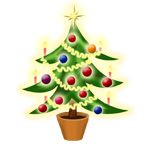 Index of Prescribing Tips 2022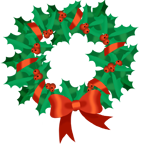 Wishing our readers a Merry Christmas and a healthy new year! To contact the Medicines Optimisation Team please phone 01772 214302 Prescribing Tip NumberTitle344Yellow cards345Valproate packaging346Deprescribing high strength opioids347Inhaler ingredients – avoiding duplication errors348Co-prescribing trimethoprim and methotrexate. Emis web protocol349Emis web protocol – Clozapine350Adding hospital only drugs onto Emis web351Proxy access in care homes352RAG colour classification of medication353Use of steroid medication warning cards for children and young people354Dapagliflozin (Forxiga) no longer authorised for type 1 diabetes355Prescribing paracetamol for adult patients less than 50kg in weight356COPD rescue pathway update357Emis medication screen advice and information358LSCMMG asthma guidelines April 2022359Reminder of risk of QT interval prolongation with citalopram and escitalopram360Hydroxychloroquine warning361Risks associated with co-prescribing lithium and NSAIDs 362Pregabalin in pregnancy363Deprescribing Z-drugs364Proxy ordering Emis coding and documentation365Propranolol toxicity in overdose366Cancelling an electronic prescription367Antimicrobial susceptibility report update368Advice on metformin and reduced vitamin B12 levels369Greener inhaler waste370Haloperidol MHRA safety reminder371Topiramate safety review372C.difficile treatment reminder update NICE guideline373Advice for prescribers – patients unable to swallow solid oral dosing forms374LSC greener inhaler resources375Global shortage of Ozempic and Trulicity376Antibiotic course length377	Documentation of medication allergies and adverse reactions378Metolazone prescribing by brand name379World Antimicrobial Awareness Week 2022380Edoxaban CVD-06 IIF indicator381Handihaler and Respimat advice382Antibiotic supplies for patients with suspected GAS (DO NOT USE - now superseded by Strep A letter dated 20/12/22 to GPs and pharmacies -embedded below)